HOẠT ĐỘNG THAM QUAN DÃ NGOẠI LỚP MẪU GIÁO BÉ  TẠI TRANG TRẠI VẠN ANTrẻ em như búp trên cànhBiết ăn ngủ, biết học hành là ngoan"Trẻ em là mầm non tương lai của đất nước, chăm sóc và giáo dục trẻ ngay từ khi còn nhỏ là vô cùng quan trọng trong sự nghiệp chăm lo, đào tạo và bồi dưỡng thế hệ trẻ. Từ khi mới sinh ra trẻ đã được cha mẹ yêu thương, nâng niu, chăm sóc. Nhưng để trẻ có được một nhân cách toàn diện, sau này trở thành người công dân tốt thì chỉ sự yêu thương chăm sóc thôi là chưa đủ mà cần giáo dục trẻ một cách khoa học, phù hợp.      Ngoài việc trau dồi kiến thức, kỹ năng sống cho trẻ qua các bài học, trò chơi trên lớp thì việc tổ chức các hoạt động ngoại khóa, dã ngoại luôn được nhà trường quan tâm và xây dựng kế hoạch thực hiện. Bởi qua các chuyến đi đó, các bé sẽ được tiếp xúc với thiên nhiên, được trải nghiệm với thế giới bên ngoài. Hoặc đơn giản là khi tham gia, các bé được phổ biến những quy tắc đơn giản, dễ hiểu, dễ nhớ trong quá trình đi lại và quá trình khi tham gia các hoạt động, nhắc nhở nhau đi đứng trật tự, bám sát các bạn, thầy cô của mình. Có thể nói, những buổi dã ngoại là sự luyện tập thực hành trong cuộc sống của các bé, giúp các bé kiểm soát bản thân, tinh thần đồng đội, tác phong kỷ luật khi đi lại...Bên cạnh đó hoạt động vui chơi còn là phương tiện giáo dục và phát triển trí tuệ cho trẻ, góp phần củng cố, làm phong phú vốn hiểu biết của trẻ về thế giới xung quanh. Với mục đích đó ngày 22/3/2022 nhà trường đã phối hợp với ban phụ huynh tổ chức các bé khối mẫu giáo tham quan dã ngoại tại trang trại giáo dục Vạn An - Thanh Trì – Hà Nội.Khi vừa bước chân đến điểm du lịch các bé hào hứng tham gia các trò chơi dân gian , trò chơi hiện đại như: làm tranh Đông Hồ, kéo co, bắt cá, trượt cỏ, đi qua hầm chui… mặc dù các con vừa trải qua 1 quãng đường dài để đến được khu du lịch có bạn còn nôn chớ, mệt mỏi nhưng nhìn thấy cảnh vật ở khu du lịch khuôn mặt bạn nhỏ nào cũng tỏ ra thích thú, trò nào cũng muốn tham gia, nhiều bạn chơi đến khi toát mồ hôi vẫn muốn được chơi tiếp . Lúc ra về bạn nhỏ nào cũng luyến tiếc giá như được chơi thêm ít nữa vì các trò chơi quá hấp dẫn .Mỗi chuyến đi sẽ là những kỷ niệm đẹp, là một trải nghiệm vô cùng lí thú với các bé. Chúc các bé sau chuyến thăm quan sẽ gặt hái được nhiều tri thức hơn để mạnh mẽ, giỏi giang!      Dưới đây là một vài hình ảnh của chuyến tham quan dã ngoại: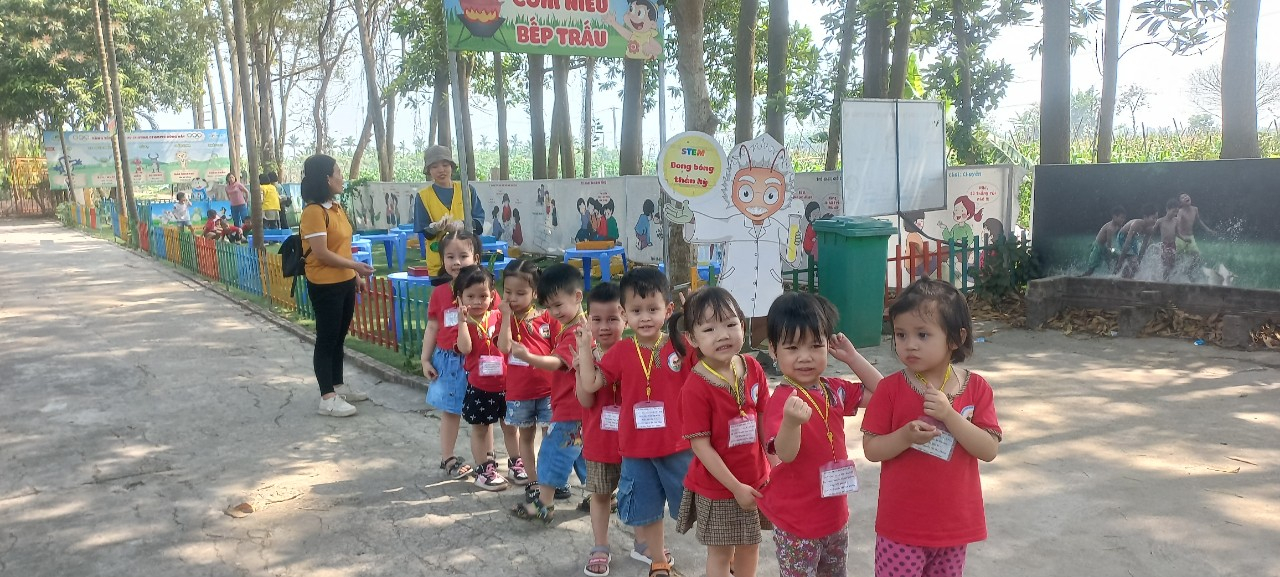 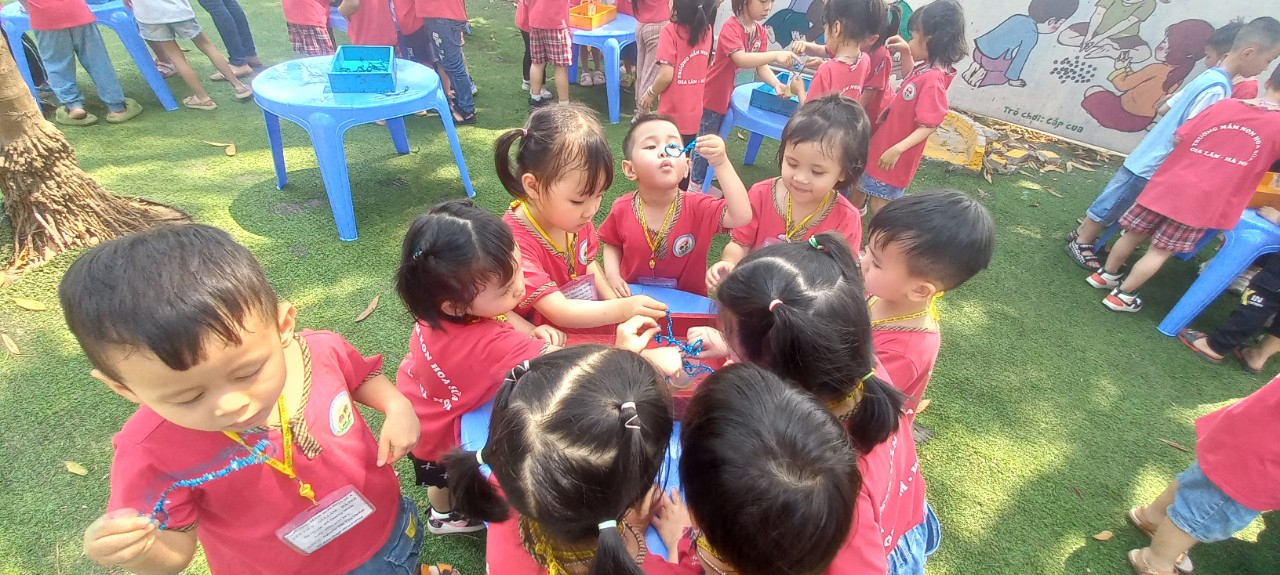 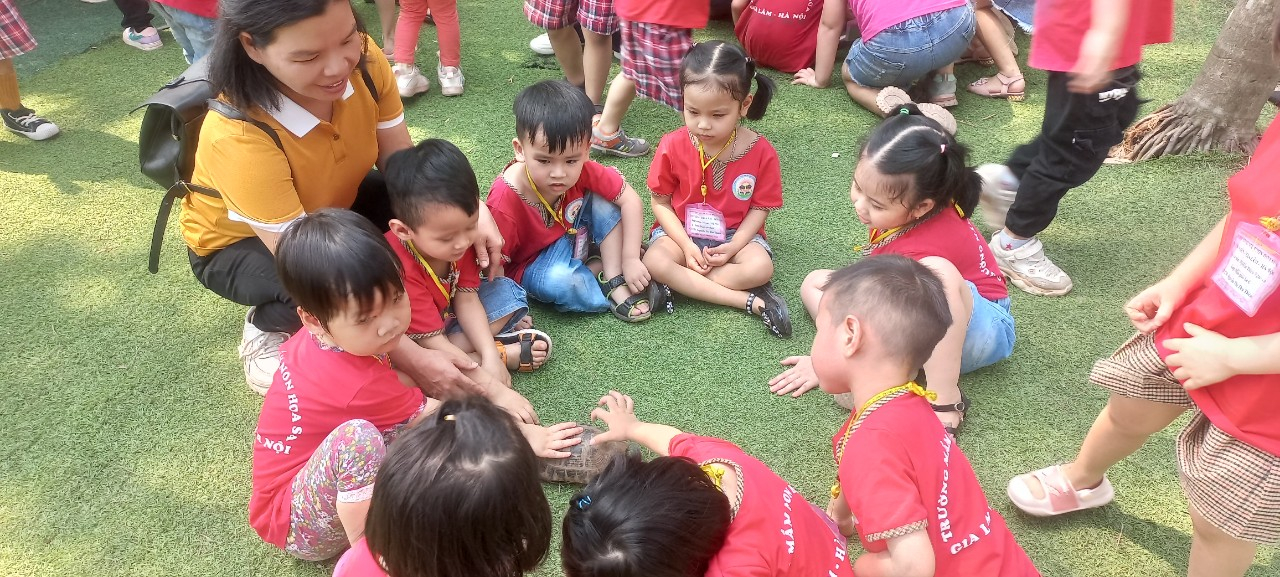 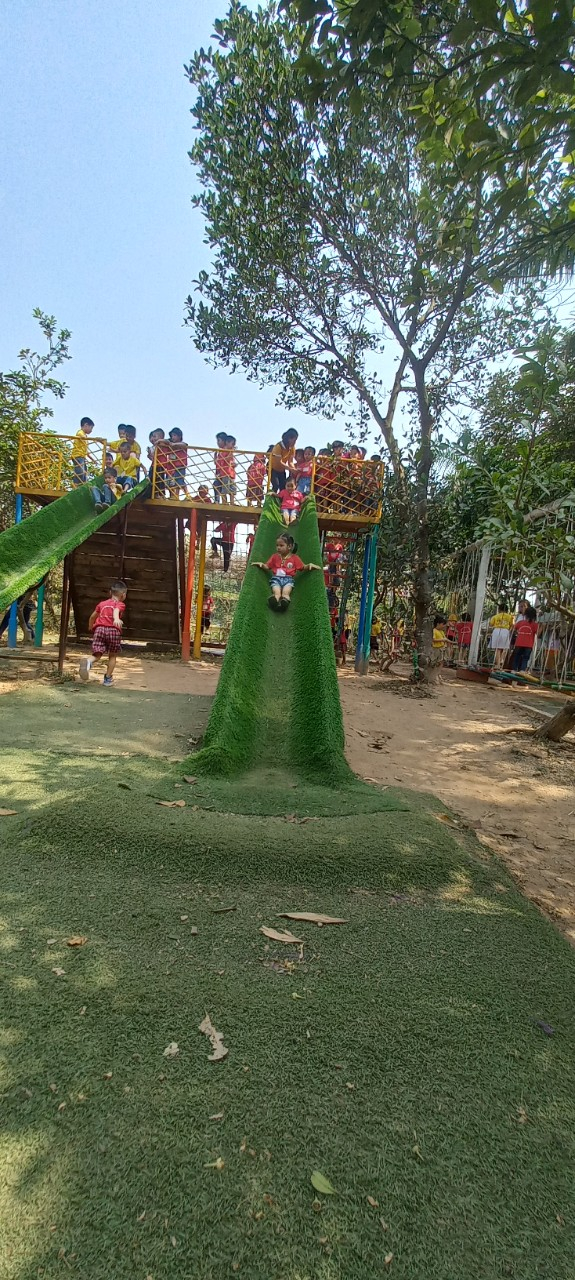 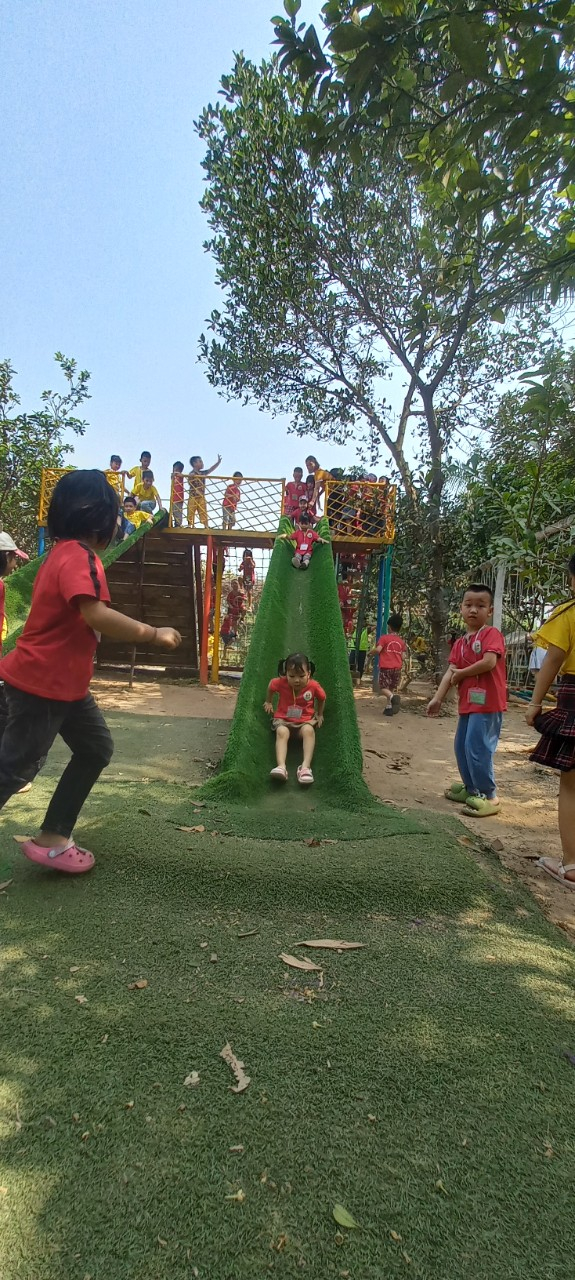 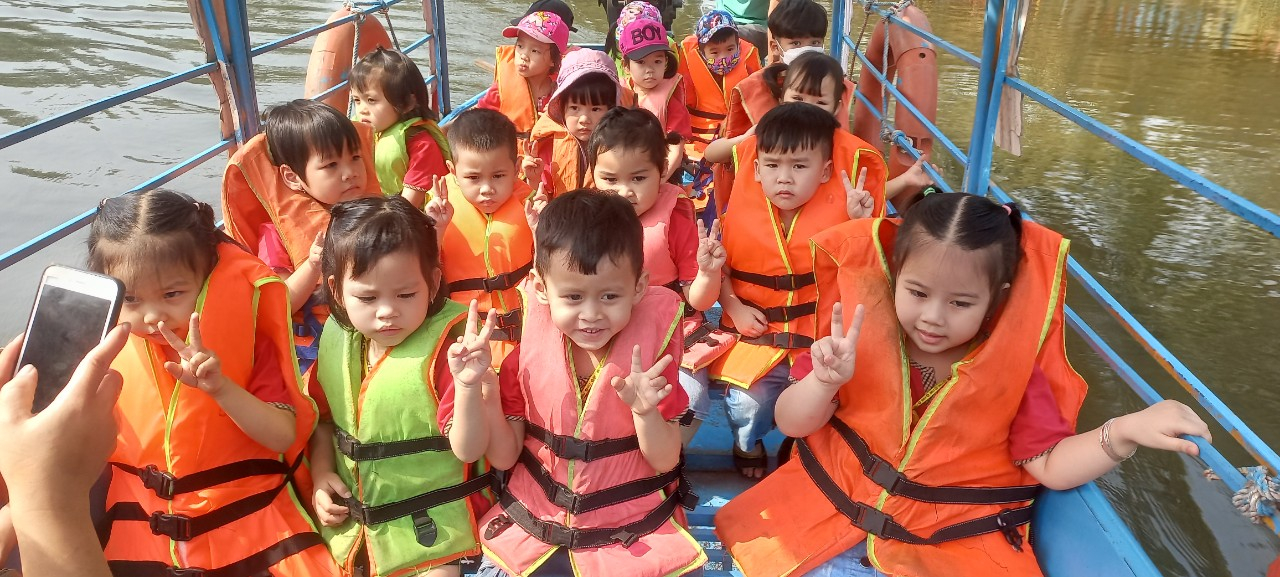 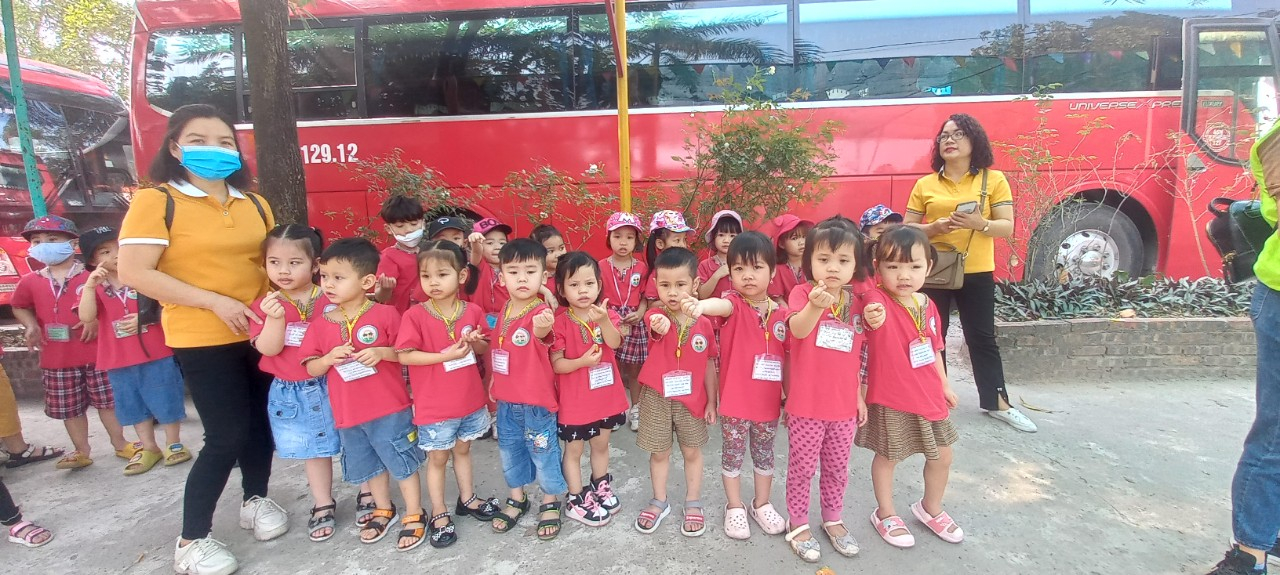 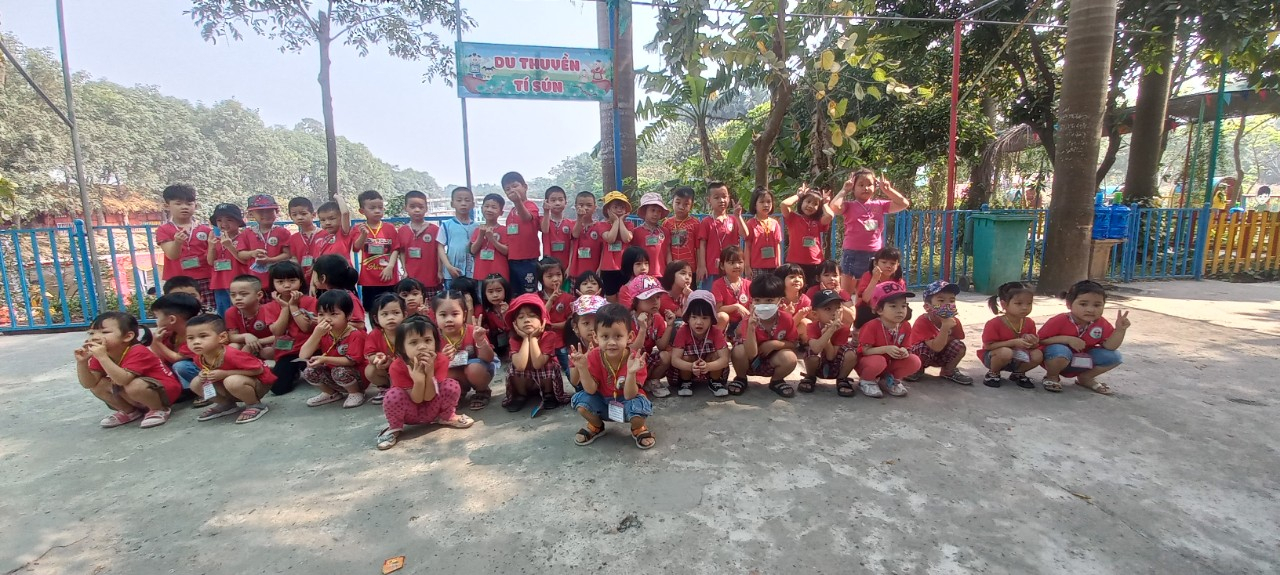 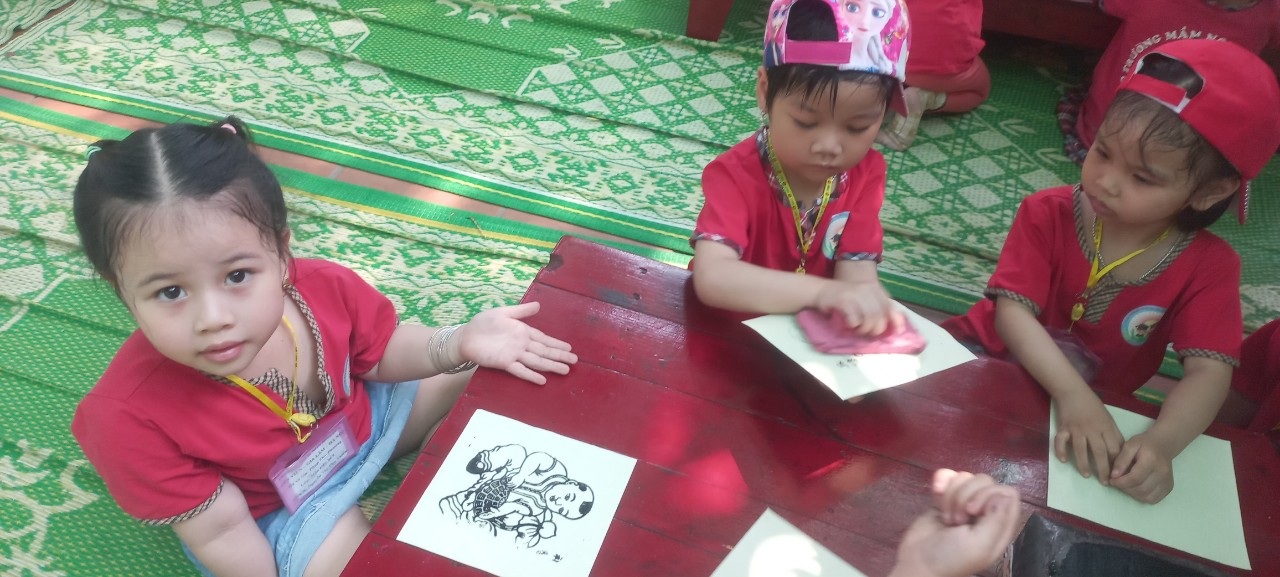 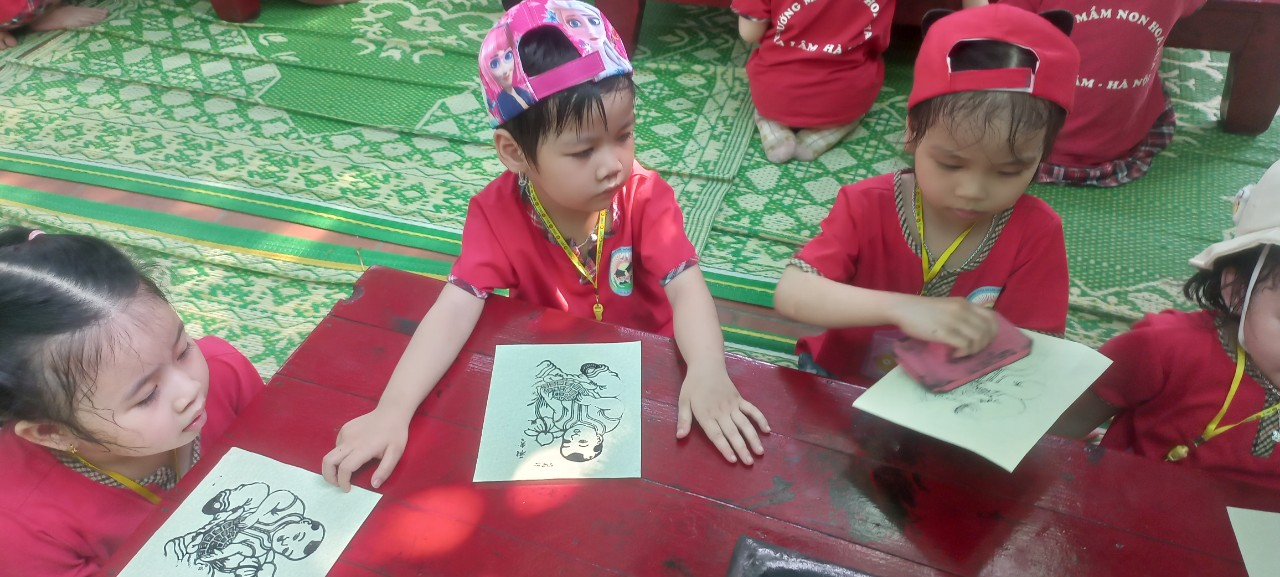 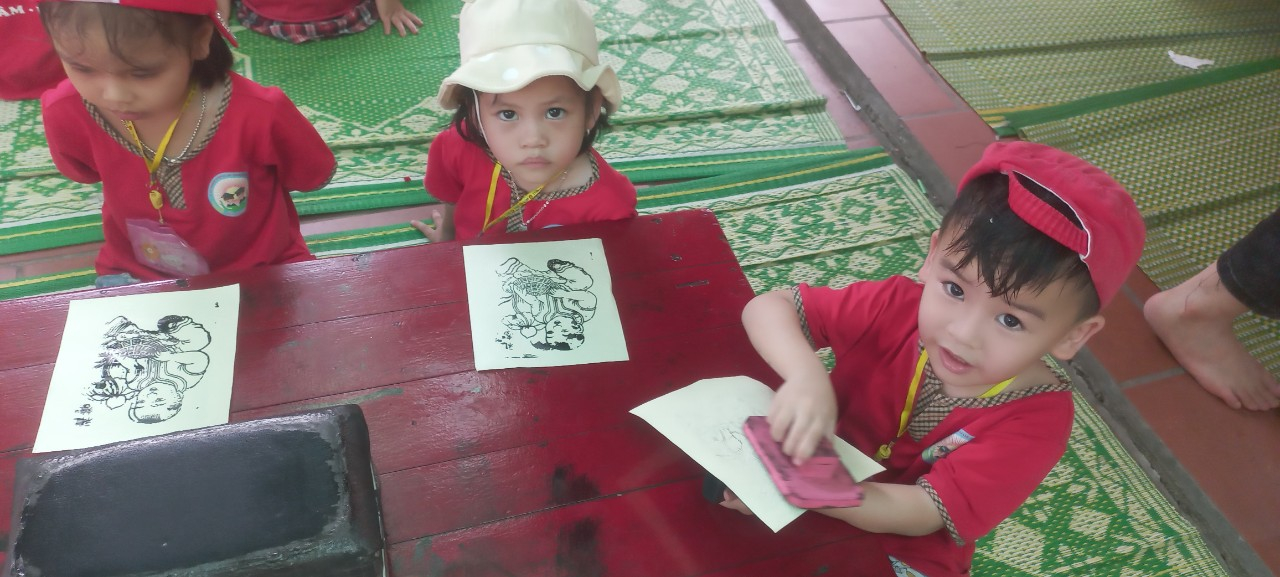 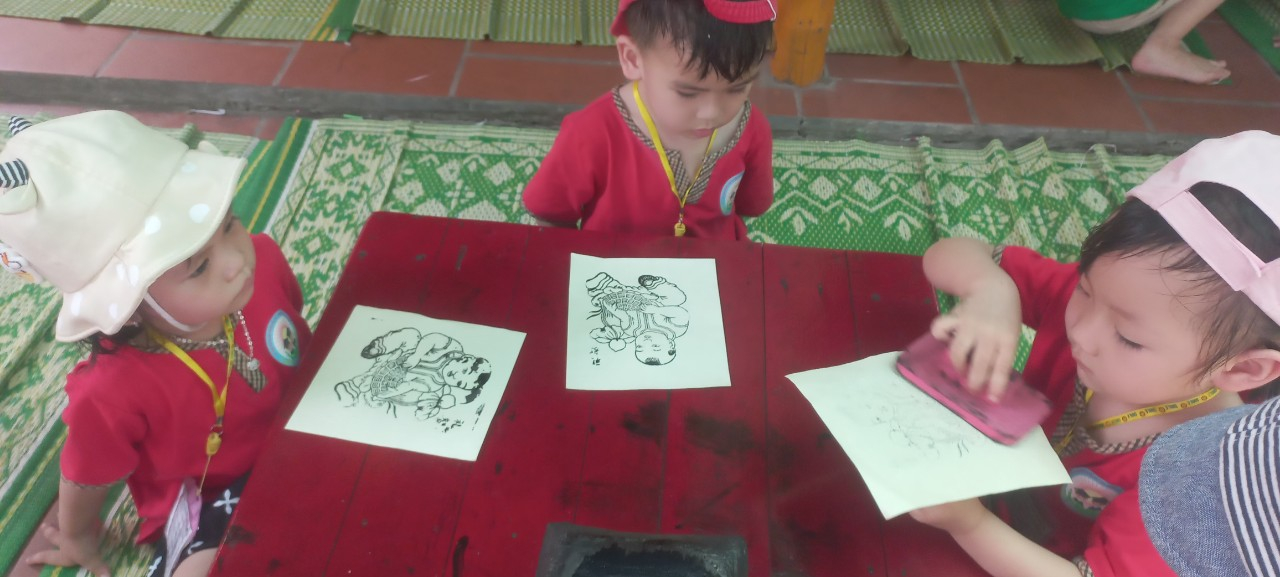 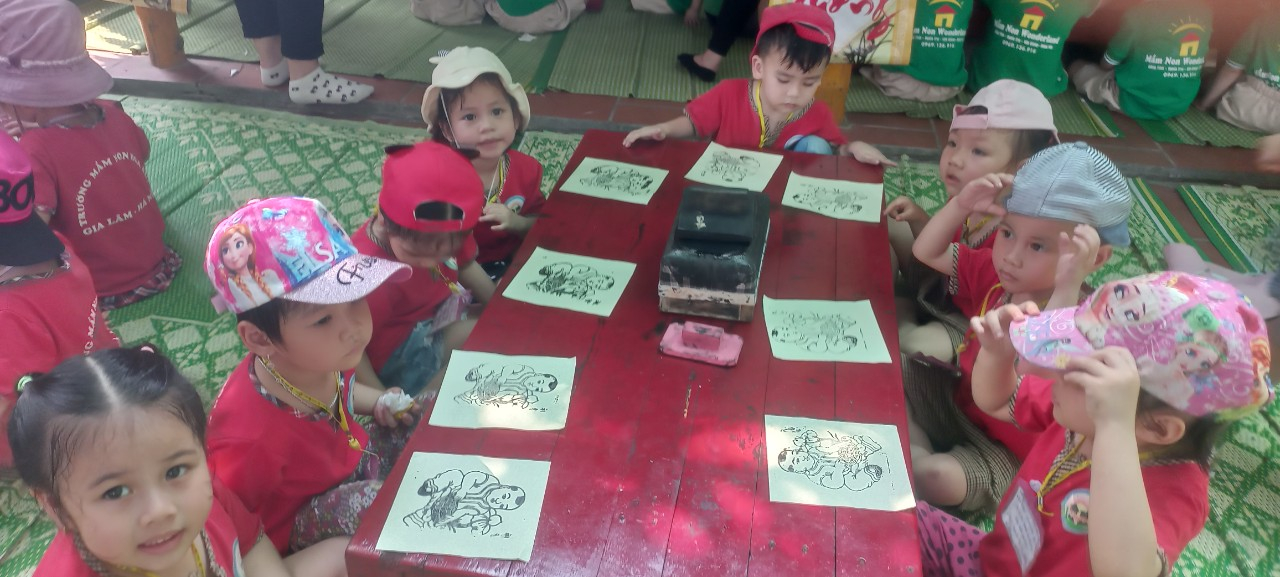 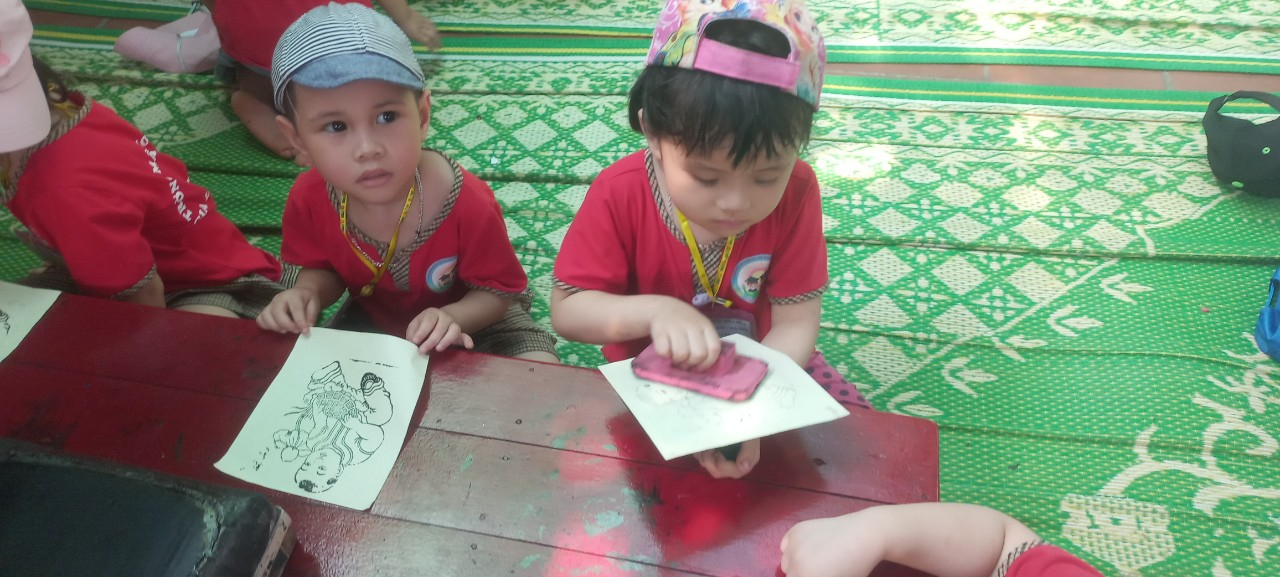 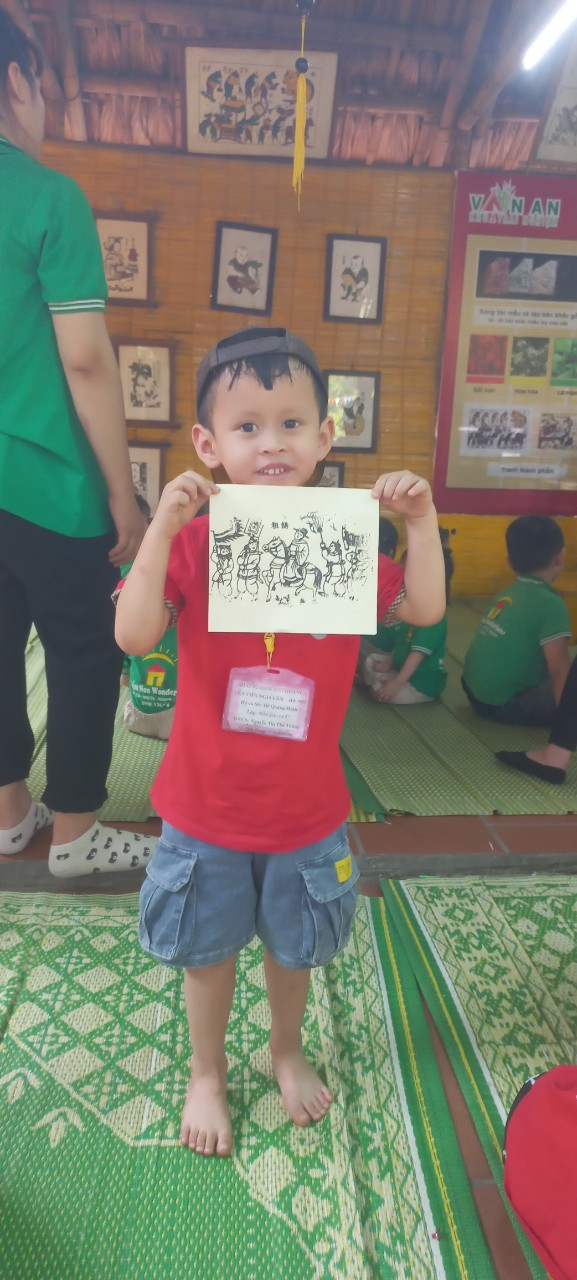 